Numeri irrazionali. Attività1. Risolvi i seguenti quesitia. Completa la figura qui sotto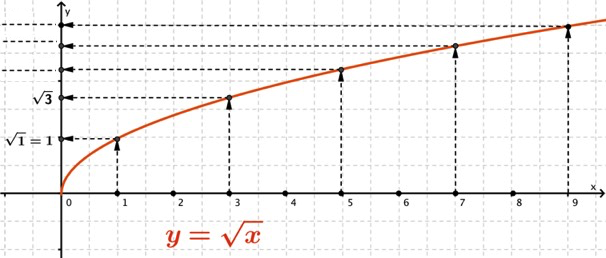 b. Aiutati anche con il grafico per decidere quali fra le seguenti uguaglianze o disuguaglianze sono vere (V) e quali false (F) 	 V   F                    	 V   F       	 V   F  	 V   F       2. Completa la figura qui sotto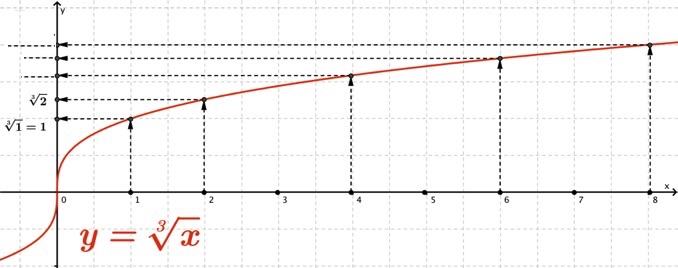 3. Completa la tabella qui sotto.x01234567891000